Appendix 1OXFORDSHIRE JOINT STATUTORY SPATIAL PLANDRAFT LOCAL DEVELOPMENT SCHEMEAUGUST 2018Produced by: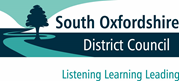 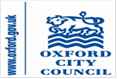 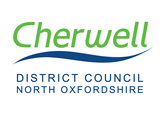 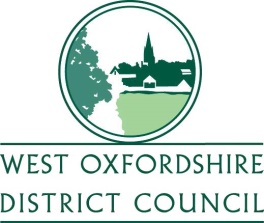 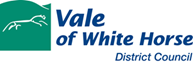 Supported by: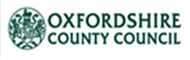 CONTENTSIntroduction - Purpose of a Local Development Scheme                Background                                                                                              The Oxfordshire Joint Statutory Spatial Plan                                     Statement of Community Involvement	                                           Programme for the production of the JSSP                                                                               Introduction - Purpose of a Local Development SchemeThis is the Local Development Scheme (LDS) for the Oxfordshire Joint Statutory Spatial Plan (JSSP). It will be endorsed by the Oxfordshire Growth Board and then formally approved by the Oxfordshire District Planning Authorities. The Oxfordshire authorities consider it important that stakeholders are engaged in the preparation of the JSSP; this LDS explains how the JSSP will be produced and when, so that it is clear when people will be able to get involved. It outlines the programme for completion and adoption of the Plan over the period to March 2021.  The LDS will be revised as necessary and rolled forward on a regular basis to take account of progress on preparation of the JSSP and monitoring.BackgroundThe six Oxfordshire Councils and the Oxfordshire Local Enterprise Partnership (OXLEP) have agreed the Oxfordshire Housing and Growth Deal with Government. Under the terms of the Deal the local authorities have committed to producing an Oxfordshire Joint Statutory Spatial Plan (JSSP) for submission by 31 March 2020 and adoption by 31 March 2021, subject to examination process. The JSSP will be a formal Development Plan Document (DPD), prepared under Section 28 of the Planning and Compulsory Purchase Act 2004 (as amended) which enables two or more local planning authorities to agree a joint Plan. The JSSP will provide an Oxfordshire-wide, integrated strategic planning framework and supporting evidence base to support sustainable growth across the county to 2050, including the planned delivery of the new homes and economic development, and the anticipated supporting infrastructure needed.Section 15 of the Act requires local planning authorities to prepare and maintain a LDS which specifies:the documents which are to be Development Plan Documents;the subject matter and geographical area to which each Development Plan Document is to relate;which documents are to be development plan documentswhich Development Plan Documents are to be prepared jointly with one or more other local planning authorities;any matter or area in respect of which the authorities have agreed (or propose to agree) to the constitution of a joint committee;the timetable for the preparation and revision of the Development Plan Documents; andsuch other matters as are prescribed.The JSSP will set the strategic framework for the preparation of local plans in Oxfordshire; as a development plan document, on adoption it will become part of the Development Plan for each local planning authority area. In view of its importance in establishing the strategic direction of growth for the county it is appropriate that a LDS be prepared for it in its own right. This LDS is only concerned with that document.The Oxfordshire Local Planning Authorities will separately each prepare and maintain a LDS for production of their own Local Plans. Neighbourhood Plans produced by Town or Parish Councils or other relevant bodies, are prepared to a timescale set by each plan-making body and on adoption they become part of the statutory Development Plan.  Neighbourhood plans need to be in general conformity with the strategic policies contained in the JSSP or Local plans.Fig 1 below shows the relationship between the JSSP and the Local Plans and Neighbourhood Plans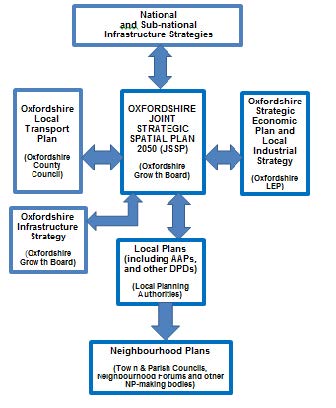 The Oxfordshire Joint Statutory Spatial Plan (JSSP)The JSSP will be a countywide strategic plan which integrates planning for growth and infrastructure; considering quality of life and place-making issues to secure sustainable development.It will identify the overall quantum of housing and economic growth within Oxfordshire to be planned for to 2050 and their distribution across the county, strategic priorities, and strategic infrastructure necessary to deliver the spatial strategy. Its preparation will include the calculation of new housing need figures based upon the methodology in the National Planning Policy Framework, and the implications of the Oxford to Cambridge Corridor. Paragraph 6 of the National Planning Policy Framework states that other statements of government policy may be material when preparing plans, such as relevant Written Ministerial Statements and endorsed recommendations of the National Infrastructure Commission.  The detailed scope of the JSSP will be defined early in the process of preparation.The JSSP will set the strategic planning context within which Local Plans will sit. It will link to a new 2050 Transport Vision and a new Oxfordshire Local Industrial Strategy. It will also integrate with the higher-level framework to be developed for the Oxford - Milton Keynes - Cambridge Growth Corridor.  Statement of Community InvolvementA Statement of Community Involvement (SCI) has been produced specifically to explain how local communities and other stakeholders will be engaged in the preparation of the JSSP. Programme for the production JSSPThe programme for preparing the JSSP is set out in the schedule below, this is consistent with the timeframes specified in the Oxfordshire Housing and Growth Deal. TitleOxfordshire Joint Statutory Spatial PlanOxfordshire Joint Statutory Spatial PlanSubject MatterThe JSSP will identify the overall quantum of housing and economic growth within Oxfordshire to be planned for to 2050 and their distribution across the county, strategic priorities, and strategic infrastructure necessary to deliver the spatial strategy.The JSSP will identify the overall quantum of housing and economic growth within Oxfordshire to be planned for to 2050 and their distribution across the county, strategic priorities, and strategic infrastructure necessary to deliver the spatial strategy.Geographical AreaOxfordshire Oxfordshire Status Development Plan Document (DPD)Development Plan Document (DPD)Timetable (Dates are on or before)Formal commencement (signing of Oxfordshire Housing & Growth Deal) 31 January 2018 Timetable (Dates are on or before)Early Stakeholder EngagementOctober 2018 TBCTimetable (Dates are on or before)Consultation on Preferred Strategy Options (Reg. 18)February / March 2019Timetable (Dates are on or before)Consultation on Proposed Submission Draft Plan (Reg. 19)October / November 2019Timetable (Dates are on or before)Submission (Reg. 22)March 2020Timetable (Dates are on or before)Examination (Reg. 24)Expected September 2020 TBCTimetable (Dates are on or before)Receipt and Publication of Inspector’s ReportDecember 2020Timetable (Dates are on or before)Adoption (Reg 26)March 2021 (subject to examination)Timetable (Dates are on or before)Notes: Examination dates and subsequent programme subject to confirmation from the Planning Inspectorate and views of Inspector.Notes: Examination dates and subsequent programme subject to confirmation from the Planning Inspectorate and views of Inspector.Resources RequiredA JSSP Sub Group and a specific JSSP Project Team will be established and support the process.A JSSP Sub Group and a specific JSSP Project Team will be established and support the process.20182018201820182018201820182018201820182018201820192019201920192019201920192019201920192019201920202020202020202020202020202020202020202020202020212021202120212021JFMAMJJASONDJFMAMJJASONDJFMAMJJASONDJFMAMFormal commencement (signing of Deal)Jan 18Early Stakeholder EngagementOct 18Consultation on Preferred Options (Reg. 18)Feb/March 19Consultation on Proposed Submission Draft (Reg. 19)Oct/Nov 19Submission (Reg. 22)March 20Examination (Reg. 24)Sept 20 TBCReceipt and Publication of Inspector’s ReportDec 20 TBCAdoption (Reg 26)March 21 TBC